Памятка родителям «Как сохранить психологическое здоровье ребенка»Всегда находите время поговорить с ребенком. Интересуйтесь его проблемами, вникайте в возникающие у него сложности, обсуждайте их, давайте советы. [Не оказывайте нажима на ребенка, признайте его право самостоятельно принимать решения, уважайте его право на самостоятельное решение.Научитесь относиться к ребенку как равноправному партнеру, который пока просто обладает меньшим жизненным опытом.Не унижайте ребенка криком, исключите из практики семейного воспитания «психологические пощечины».Не требуйте от ребенка невозможного в учении, сочетайте разумную требовательность с похвалой. Радуйтесь вместе с ребенком даже маленьким успехам.Осознайте, что взрослеющий подросток не всегда адекватен в своих поступках в силу физиологических особенностей. Умейте прощать, «лечите» добром.Не сравнивайте ребенка с другими, более успешными детьми, этим вы снижаете самооценку. Сравните его с ним же самим, но менее успешным.Следите за выражением своего лица, когда обращаетесь с ребенком. Хмуро сведенные брови, гневно сверкающие глаза, искаженное лицо - «психологическая пощечина» ребенку.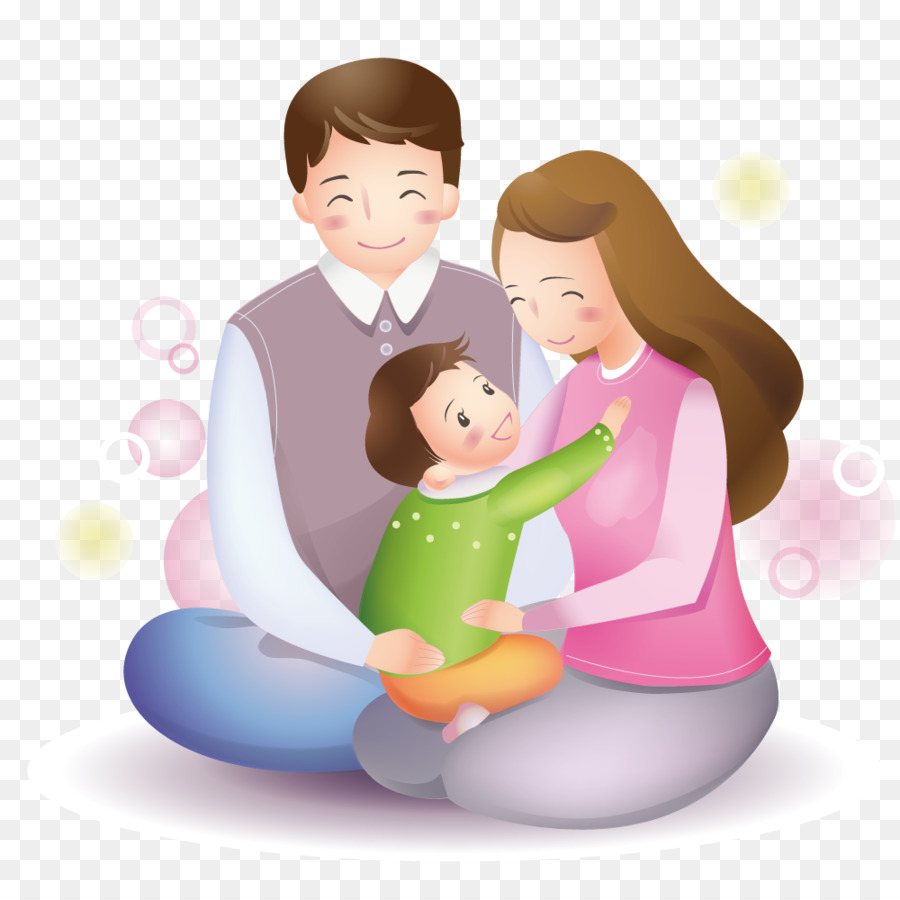 Памятка - рекомендации педагогам(для снижения уровня школьной тревожности)способствуйте и поощряйте самовыражение учащихся (смелое выражение своих мыслей, предложений, чувств и т. д.);не создавайте напряженную обстановку на уроке во время проверки знаний;будьте более добросердечными и лояльными по отношению к неправильным ответам учеников;предъявляйте адекватные требования к ученикам, не завышать их, способствуя тем самым снижению уровня страха не соответствовать ожиданиям окружающих у учащихся;старайтесь быть ближе к ученикам, быть не только учителями-носителями знаний, но и старшими товарищами, к которым можно обратиться за советом и помощью в трудной жизненной ситуации.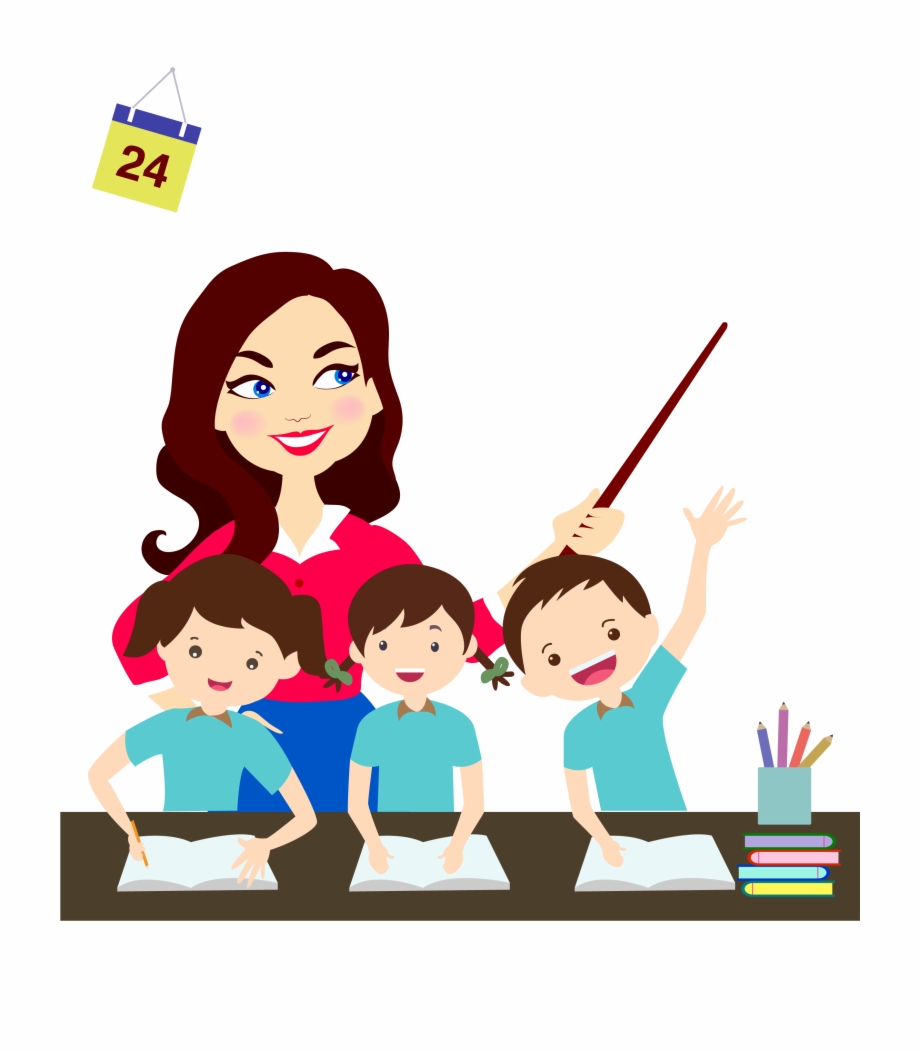 Памятка - рекомендации школьнику:1. Принимай себя таким, как есть.2. Умейте проигрывать.Умение человека успешно справляться с трудностями служит залогом сохранения его психологического и физического здоровья.3. Учитесь строить и поддерживать отношения.4. Помогайте другим.Все мы в своей жизни сталкиваемся с проблемами. Когда мы протягиваем руку помощи тем, кто попал в беду, мы не только становимся  сильнее обстоятельств, но еще испытываем чувство собственной значимости.5. Стремитесь к свободе и самоопределению.Для психологического здоровья крайне необходима определенная степень контроля над теми решениями, которые способны повлиять на нашу жизнь.6. Определите цель и двигайтесь к ней.Психологические исследования показали, что процесс движения к цели так же важен, как и сама цель. Но порой поставленная нами планка слишком высока, и мы обрекаем себя на глубокое разочарование. Поэтому старайтесь, чтобы цели были реальными. А если цель большая, то разделите ее на несколько маленьких.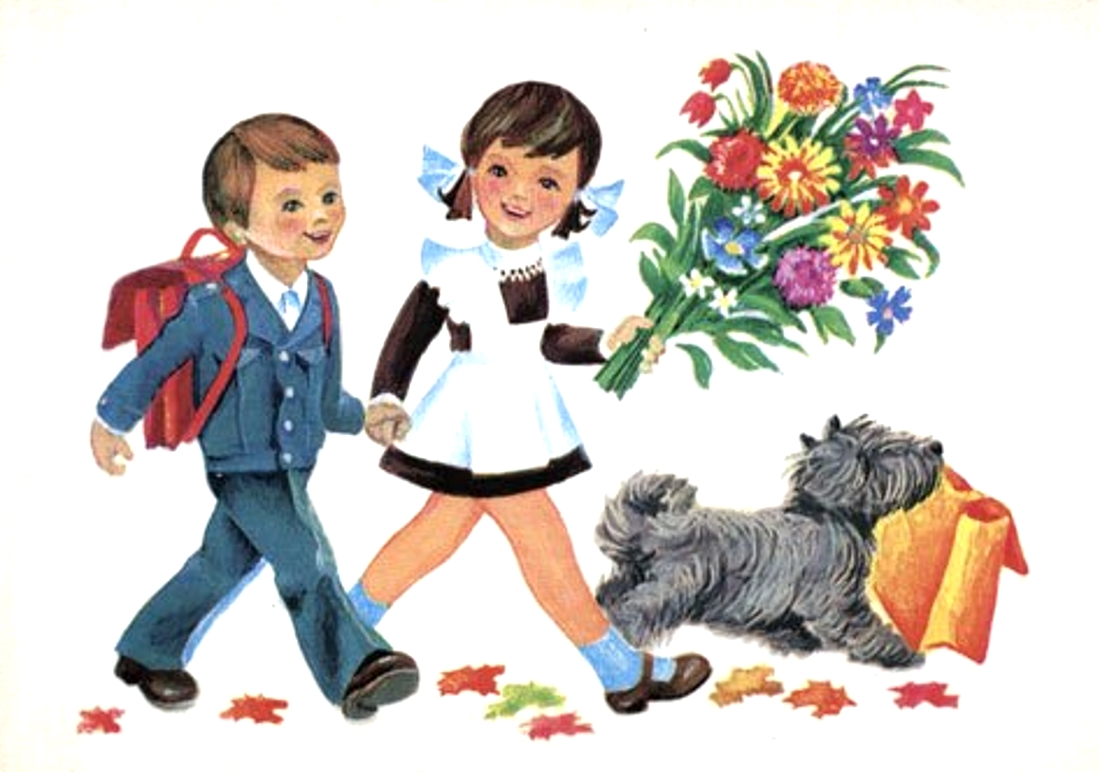 